Lampiran 07TRANSKRIP DOKUMENTASIKode Kode Kode :09/D/13-04-2018Bentuk Bentuk Bentuk :Tulisan Isi DokumentasiIsi DokumentasiIsi Dokumentasi:Dasar Evaluasi PendidikanTanggal pencatatanTanggal pencatatanTanggal pencatatan:13 April 2018Jam pencatatanJam pencatatanJam pencatatan:09.00-12-00Bukti Dokumentasi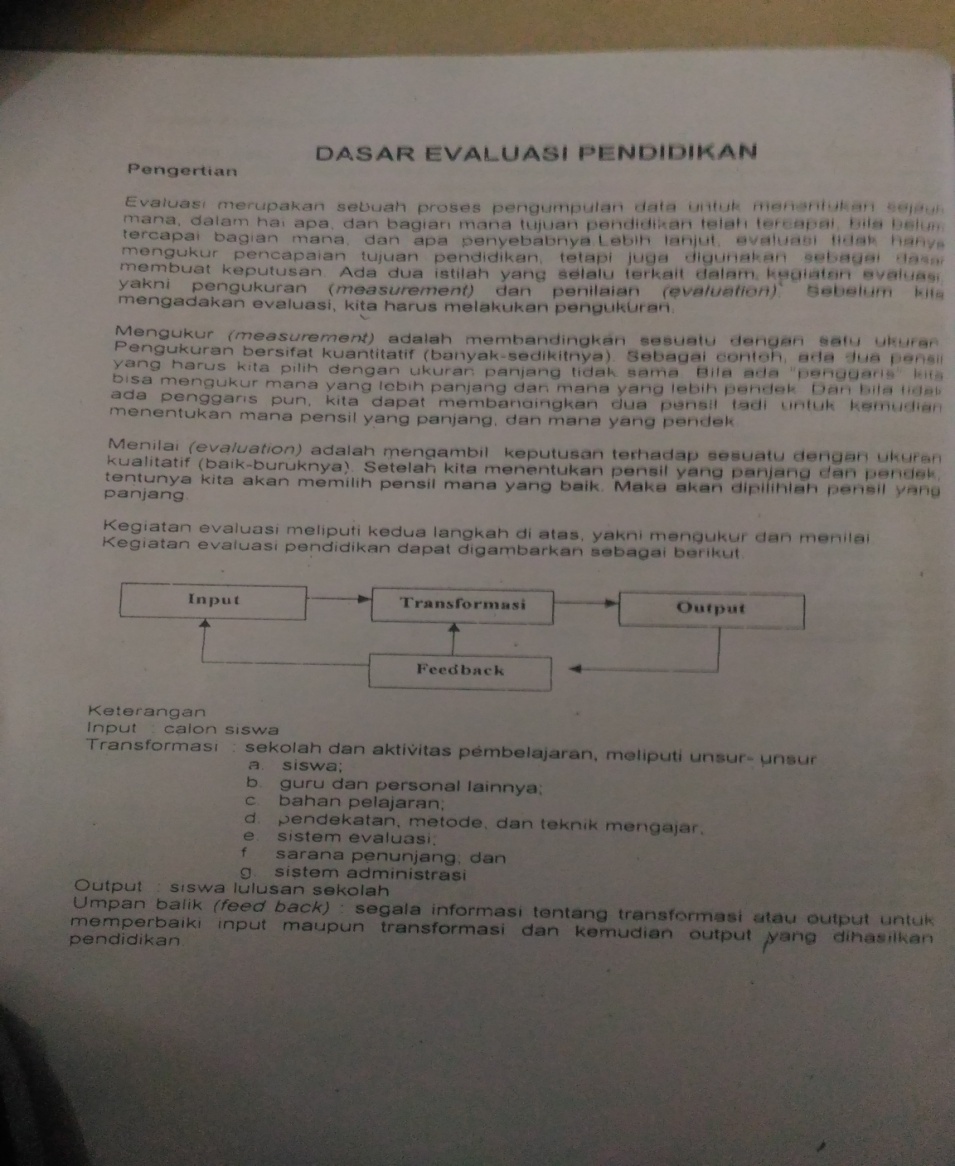 